PEMERINTAH DAERAH ......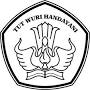 SMA NEGERI .......Jl....................................Kartu Peserta Ujian Akhir Semester ITahun Pelajaran 2012/2013